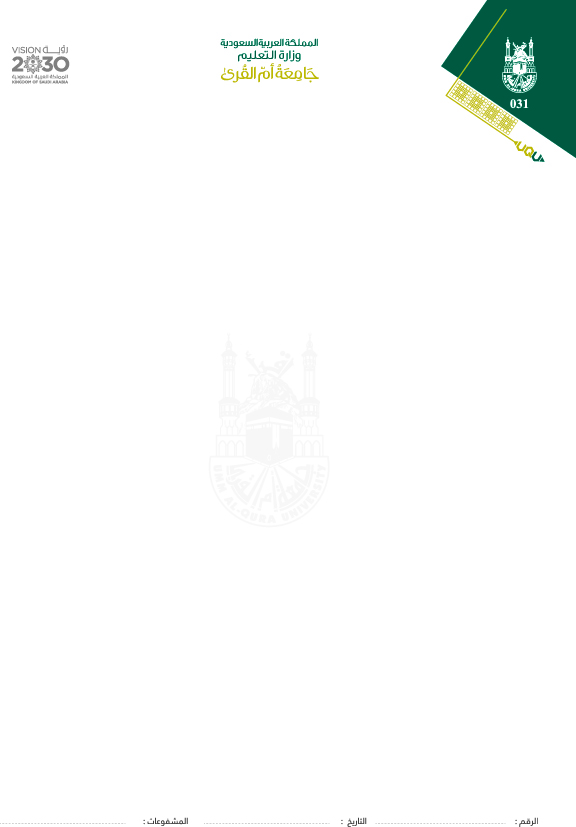 نموذج طلب التحويل إلى الكادر الأكاديمي* بيانات صاحب الطلب:				رقم المعاملة:	* بيانات المؤهل العلمي:* تعبئة النموذج التالي:المستندات المطلوبة:1. خطاب طلب التحويل من الكادر الإداري إلى الأكاديمي 2. المؤهل الحالي 3.  المؤهل السابق 4. السجل الأكاديمي للمؤهلين 5.قرار الابتعاث للمبتعثين (قرار مجلس الجامعة + القرار التنفيذي + قرار إنهاء البعثة + معادلة الشهادة إذا كان الابتعاث خارجي) 6. إثبات التفرغ التام للدكتوراه 7. إثبات موافقة جهة العمل أو الإجازة الدراسية أو الإيفاد 8. تقييم الأداء الوظيفي لآخر عامين. 9. الهوية الوطنية 10. قرار التعيين.إقرار وتعهد: أقر وأتعهد بأن جميع البيانات المدونة أعلاه صحيحة وأنني المسؤول أمام الجهات المعنية وأتحمل كامل المسؤولية إن ثبت خلاف ذلك ولن يحق لي التقديم بطلب آخر لاحقاً.مقدم/ـة الطلبالاســـــم: ......................................التوقيع: ......................................التاريــخ: ......................................الاسمرقم السجل المدنيجهة العملرقم المنسوبتاريخ الميلادمسمى الوظيفة المرتبة/المستوىتاريخ التعيينالمؤهل العلمي الحاليالتخصصالجهة العلميةالمؤهل العلمي السابقالتخصصالجهة العلميةمضوابط النقلنعملا1يكون التعيين بحسب احتياج التخصص بناءً على المنظومة التعليمية المعتمدة بالجامعة وإعطاء الأولوية لكليات الفروع. 2في حال الإجابة بنعم نأمل ترقيم المقار بحسب الأولية:       مكة المكرمة         الجموم           الليث        القنفذة       أضم            في حال الإجابة بنعم نأمل ترقيم المقار بحسب الأولية:       مكة المكرمة         الجموم           الليث        القنفذة       أضم            في حال الإجابة بنعم نأمل ترقيم المقار بحسب الأولية:       مكة المكرمة         الجموم           الليث        القنفذة       أضم            3هل تم ابتعاثك من قبل الجامعة لنيل درجة الماجستير أو درجة الدكتوراه. (ارفاق مسوغات قرار الابتعاث)4إذا كان المؤهل الدراسي (ماجستير/دكتوراه) من جامعة أم القرى ، فهل لديك إثبات التفرغ التام أثناء دراسة الدكتوراه للتعيين على درجة أستاذ مساعد ، أو إثبات موافقة جهة العمل أو الإجازة الدراسية أو الإيفاد للتعيين على درجة محاضر. (ارفاق ما يثبت ذلك).5هل تخصص مؤهلك الحالي امتداد للتخصص السابق؟6هل العمر  يتجاوز (45) سنة هجرية عند تقديم طلب الانتقال إلى وظيفة محاضر؟7هل حصلت على أحد المؤهلات العلمية بنظام الانتساب أو البرامج المدفوعة أو الموازية أو المراسلة أو التعليم عن بعد؟ (وضح ذلك على صورة المؤهل)